Об утверждении Перечня видов муниципального контроля и органов местного самоуправления, уполномоченных на их осуществление на территории Лебедянского муниципального районаВ соответствии с решением Совета депутатов Лебедянского муниципального района Липецкой области Российской Федерации от 19.12.2017 года №230 «О Порядке ведения перечня видов муниципального контроля и органов местного самоуправления, уполномоченных на их осуществление на территории Лебедянского муниципального района:Утвердить Перечень видов муниципального контроля и органов местного самоуправления, уполномоченных на их осуществление на территории Лебедянского муниципального района (приложение).Глава администрации Лебедянского муниципального района                                            И.В. Алтухов Нисина Н.И.5-21-95Приложение к распоряжению администрации Лебедянского муниципального района «Об утверждении Перечня видов муниципального контроля и органов местного самоуправления, уполномоченных на их осуществление на территории Лебедянского муниципального района»Переченьвидов муниципального контроля и органов местного самоуправления, уполномоченных на их осуществление на территорииЛебедянского муниципального районаСогласовано:Начальник правового отдела администрации Лебедянского муниципального района ______________________ Л.В. РешетниковаЗаместитель главы администрации Лебедянского муниципального района _______________________ Ю.И. Соболев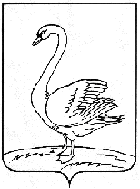 Р А С П О Р Я Ж Е Н И Е АДМИНИСТРАЦИИ ЛЕБЕДЯНСКОГО МУНИЦИПАЛЬНОГО РАЙОНАЛИПЕЦКОЙ ОБЛАСТИ РОССИЙСКОЙ ФЕДЕРАЦИИР А С П О Р Я Ж Е Н И Е АДМИНИСТРАЦИИ ЛЕБЕДЯНСКОГО МУНИЦИПАЛЬНОГО РАЙОНАЛИПЕЦКОЙ ОБЛАСТИ РОССИЙСКОЙ ФЕДЕРАЦИИР А С П О Р Я Ж Е Н И Е АДМИНИСТРАЦИИ ЛЕБЕДЯНСКОГО МУНИЦИПАЛЬНОГО РАЙОНАЛИПЕЦКОЙ ОБЛАСТИ РОССИЙСКОЙ ФЕДЕРАЦИИР А С П О Р Я Ж Е Н И Е АДМИНИСТРАЦИИ ЛЕБЕДЯНСКОГО МУНИЦИПАЛЬНОГО РАЙОНАЛИПЕЦКОЙ ОБЛАСТИ РОССИЙСКОЙ ФЕДЕРАЦИИ_17.01.2018____17.01.2018___г. Лебедянь№__30р____№ п/пВидмуниципального контроляОрганы местного самоуправления, уполномоченные на осуществление муниципального контроля1.Муниципальный земельный контрольОтдел имущественных и земельных отношений администрации Лебедянского муниципального района2.Муниципальный жилищный контрольОтдел ЖКХ и дорожного хозяйства администрации Лебедянского муниципального района3.Муниципальный контроль за обеспечением сохранности автомобильных дорог местного значенияОтдел ЖКХ и дорожного хозяйства администрации Лебедянского муниципального района